Use your Letter Head or                                                                                                 	                               Jane Charles, R.Ph. &           Pharmacy Name                                                   YOUR LOGO HERE                                          John Charles,  R.Ph.           Phone ____________                                                                                                                                      Fax ______________		                                                                            City, ST   30039www.YourURL.com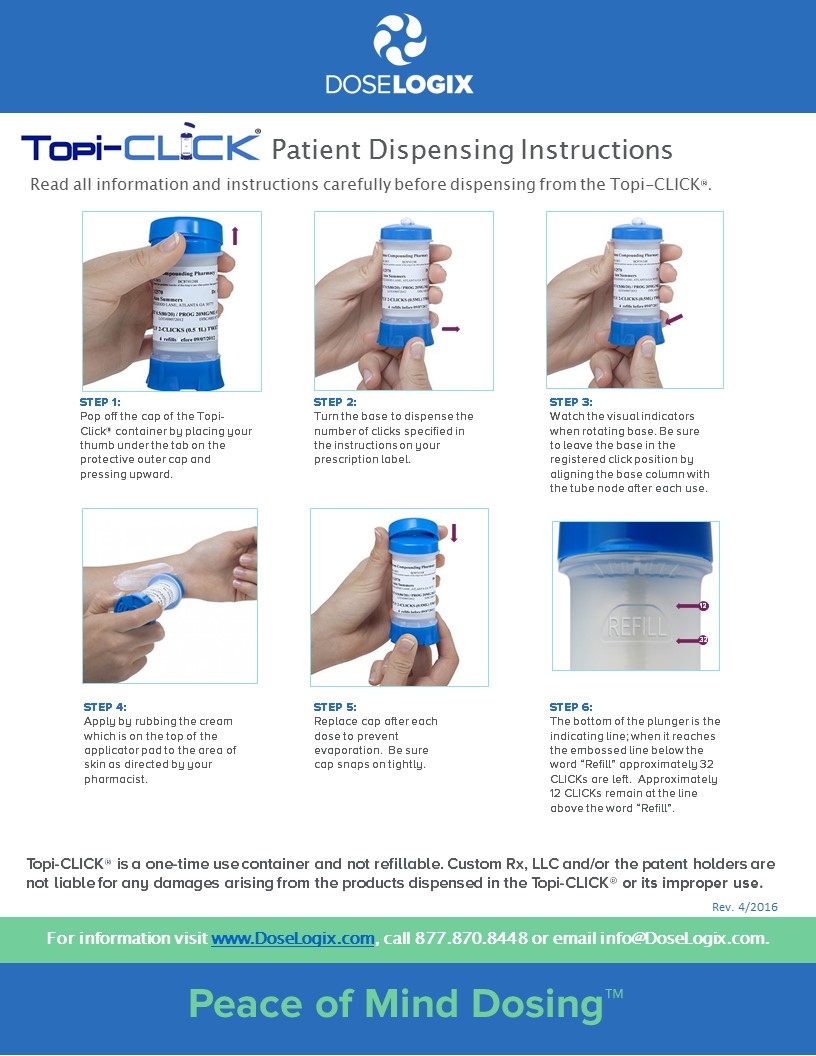 